End of Key Stage Data – Year 2 / Year 6 and Year 9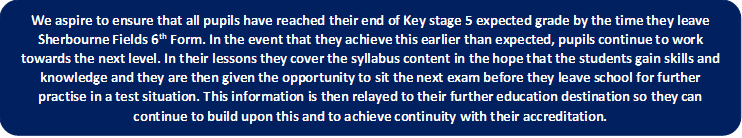 *1 – The pupil who did not pass this exam were RP/ZL. These students have completed the ASDAN Communication module and were given the opportunity to sit the Entry Level 1 exam.  * 2 – The pupils who did not pass these assessments were KMc and BrQ. They successfully passed their Entry Level 2 Assessments and were given the opportunity to sit the Entry Level 3 Assessments but were unsuccessful. * 3 – The pupil who did not pass this assessment was BeQ. He successfully passed the speaking & listening and writing component, but he was a couple of marks from passing his reading paper. B did however, meet his end of Key Stage 5 target of achieving Entry Level 3. Year GroupsJuly 2023  Number of Pupil in the Year Group % of pupils who have achieved their End of Key Stage English Target% of pupils who have achieved their End of Key Stage Maths Target% of pupils who have achieved their End of Key Stage Science TargetYr21392%(12 pupils)92%(12 pupils)85%(11 pupils)Yr61984%(16 pupils)84%(16 pupils)84%(16 pupils)      Yr9          15100%(15 pupils)100%(15 pupils)93%(14 pupils)KS4 SHERBOURNE FIELDS JUNE 2023 ACCEDITATIONKS4 SHERBOURNE FIELDS JUNE 2023 ACCEDITATIONKS4 SHERBOURNE FIELDS JUNE 2023 ACCEDITATIONKS4 SHERBOURNE FIELDS JUNE 2023 ACCEDITATIONYear 11Year 11Year 11Year 11OCR Entry Level EnglishOCR Entry Level EnglishOCR Entry Level EnglishOCR Entry Level EnglishNo; StudentsPredicted Pass RateActual Pass RateEntry Level 11100%100%Entry Level 26100%100%OCR Entry Level Maths OCR Entry Level Maths OCR Entry Level Maths OCR Entry Level Maths Entry Level 13100%100%Entry Level 24100%100%WJEC Science Pathway WJEC Science Pathway WJEC Science Pathway WJEC Science Pathway Entry 27100%100%OCR GCSE Art and Design – Fine Art (Grades 1-9)OCR GCSE Art and Design – Fine Art (Grades 1-9)OCR GCSE Art and Design – Fine Art (Grades 1-9)OCR GCSE Art and Design – Fine Art (Grades 1-9)Grade 4 2100%100%Grade 32100%100%Grade 2 3100%100%OCR Life and Living Skills- Entry levelOCR Life and Living Skills- Entry levelOCR Life and Living Skills- Entry levelOCR Life and Living Skills- Entry levelEntry 2100%PendingEntry 3100%PendingKS5 Summer 2023 Results: Vocational Courses KS5 Summer 2023 Results: Vocational Courses KS5 Summer 2023 Results: Vocational Courses KS5 Summer 2023 Results: Vocational Courses No; StudentsPredicted Pass RateActual Pass RateNCFE Business Enterprise (Level 1) NCFE Business Enterprise (Level 1) NCFE Business Enterprise (Level 1) NCFE Business Enterprise (Level 1) Developing Enterprise Skills 6100%100%NOCN Certificate in Introduction to the Hospitality Industry (Level 1) NOCN Certificate in Introduction to the Hospitality Industry (Level 1) NOCN Certificate in Introduction to the Hospitality Industry (Level 1) NOCN Certificate in Introduction to the Hospitality Industry (Level 1) Introduction to the hospitality industry 4100%100%Customer Service in the hospitality Industry4100%100%Introduction to food commodities6100%100%Introduction to healthy eating 6100%100%Food service6100%100%Arts Award Arts Award Arts Award Arts Award Bronze (Level 1)4100%100%Explore (Entry 3)2100%100%NCFE Photography NCFE Photography NCFE Photography NCFE Photography Level 1 Award2100%100%Level 2 Certificate4100%100%NOCN Skills for Employment, Training and Personal Development (Entry Level 3)NOCN Skills for Employment, Training and Personal Development (Entry Level 3)NOCN Skills for Employment, Training and Personal Development (Entry Level 3)NOCN Skills for Employment, Training and Personal Development (Entry Level 3)Introduction to carpentry and joinery6100%100%Remove and replace cycle saddles, seatposts and handlebars. 6100%100%Clean and prepare a cycle for use6100%100%Painting and decorating: Cutting and hanging wall coverings6100%100%ASDAN Bronze (Entry Level 3)ASDAN Bronze (Entry Level 3)ASDAN Bronze (Entry Level 3)ASDAN Bronze (Entry Level 3)Community6100%100%Sports and leisure6100%100%Home management6100%100%World of work6100%100%The wider world6100%100%Expressive arts6100%100%ASDAN Personal Social Development (Entry Level 1)ASDAN Personal Social Development (Entry Level 1)ASDAN Personal Social Development (Entry Level 1)ASDAN Personal Social Development (Entry Level 1)Community action9100%100%Parenting awareness9100%100%Environmental awareness9100%100%No; StudentsPredicted Pass RateActual Pass RateASDAN Towards Independence Modules (Entry Level 1)ASDAN Towards Independence Modules (Entry Level 1)ASDAN Towards Independence Modules (Entry Level 1)ASDAN Towards Independence Modules (Entry Level 1)Out in the Community6100%100%Current Affairs5100%100%Horticulture11100%100%The Environment5100%100%The Wider World11100%100%Relationships   11100%100%KS5 SHERBOURNE FIELDS SCHOOL SUMMER 2023 ACCREDITATIONKS5 SHERBOURNE FIELDS SCHOOL SUMMER 2023 ACCREDITATIONKS5 SHERBOURNE FIELDS SCHOOL SUMMER 2023 ACCREDITATIONKS5 SHERBOURNE FIELDS SCHOOL SUMMER 2023 ACCREDITATIONKS5 SHERBOURNE FIELDS SCHOOL SUMMER 2023 ACCREDITATIONKS5 SHERBOURNE FIELDS SCHOOL SUMMER 2023 ACCREDITATIONKS5 SHERBOURNE FIELDS SCHOOL SUMMER 2023 ACCREDITATIONKS5 SHERBOURNE FIELDS SCHOOL SUMMER 2023 ACCREDITATIONKS5 SHERBOURNE FIELDS SCHOOL SUMMER 2023 ACCREDITATIONKS5 SHERBOURNE FIELDS SCHOOL SUMMER 2023 ACCREDITATIONYear 12Year 12Year 12Year 13Year 13Year 13Year 14Year 14Year 14No; StudentsPredicted Pass RateActual Pass RateNo; StudentsPredicted Pass RateActual Pass RateNo; StudentsPredicted Pass RateActual Pass RateNCFE Functional Skills EnglishNCFE Functional Skills EnglishNCFE Functional Skills EnglishNCFE Functional Skills EnglishNCFE Functional Skills EnglishNCFE Functional Skills EnglishNCFE Functional Skills EnglishNCFE Functional Skills EnglishNCFE Functional Skills EnglishNCFE Functional Skills EnglishEntry Level 14100%100%---20%0%Entry Level 2---3100%100%4100%100% Entry Level 3---1100%100%450%50%2Level 1---1100%0%*3---NCFE Functional Skills Maths  NCFE Functional Skills Maths  NCFE Functional Skills Maths  NCFE Functional Skills Maths  NCFE Functional Skills Maths  NCFE Functional Skills Maths  NCFE Functional Skills Maths  NCFE Functional Skills Maths  NCFE Functional Skills Maths  NCFE Functional Skills Maths  Entry Level 13100%100%---2100%100%Entry Level 2---2100%100%3100%100%Entry Level 31100%100%1100%100%1100%100%OCR Functional Skills OCR Functional Skills OCR Functional Skills OCR Functional Skills OCR Functional Skills OCR Functional Skills OCR Functional Skills OCR Functional Skills OCR Functional Skills OCR Functional Skills Entry Level 3475%100%2100%100%---G.C.S.E Fine ArtG.C.S.E Fine ArtG.C.S.E Fine ArtG.C.S.E Fine ArtG.C.S.E Fine ArtG.C.S.E Fine ArtG.C.S.E Fine ArtG.C.S.E Fine ArtG.C.S.E Fine ArtG.C.S.E Fine ArtGrade 34100%100%